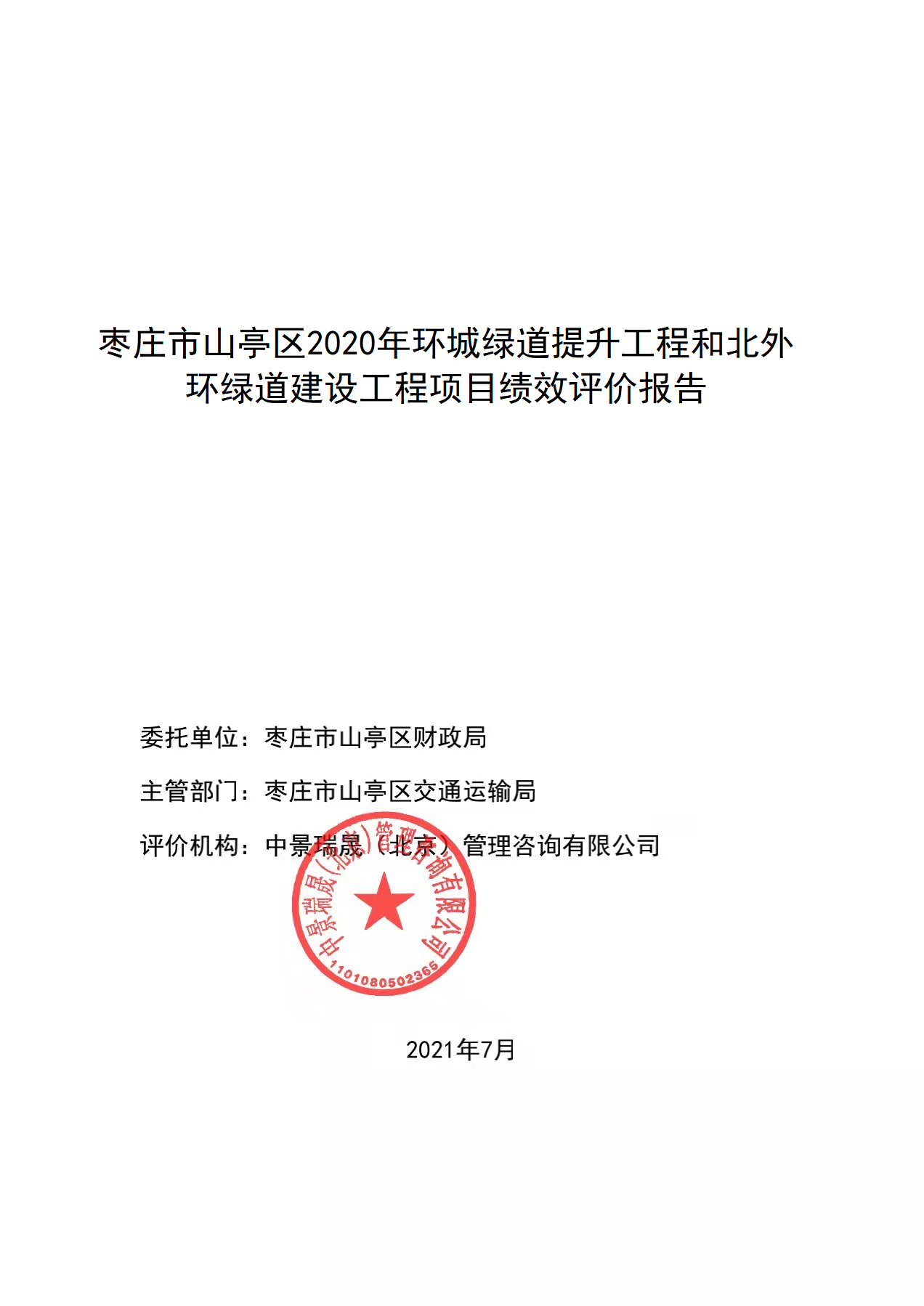 报告编制说明本报告是中景瑞晟（北京）管理咨询有限公司编制的《枣庄市山亭区2020年环城绿道提升工程和北外环绿道建设工程项目绩效评价报告》。报告中的数据、案例等来自枣庄市山亭区交通运输局等提供的项目资料和其他来源可靠的信息渠道。本报告遵循枣庄市山亭区财政局有关预算绩效管理的规范要求编制，以纸质印刷版和电子版向枣庄市山亭区财政局报送。未经枣庄市山亭区财政局书面允许，不得随意翻印、发布。报告编号：中景咨字（2021）0207主评人：刘彬 高级项目经理 参评组：袁征  项目经理    冯桦  项目助理    质量控制：一级审核：孙天波           二级审核：刘丽薇           三级审核：李舒月 中景瑞晟（北京）管理咨询有限公司摘要为切实推进环城绿道提升工程建设，努力打造宜居宜业生态环境，山亭区委区政府以习近平新时代中国特色社会主义思想为指导，认真践行“绿水青山就是金山银山”的理念，结合山亭区实际，突出山亭绿道特色，体现地域特点，研究制定《2019年山亭区环城绿道提升工程实施方案》和《山亭区“四好农村路”三年集中攻坚专项行动实施方案》山政办发〔2018〕31号，着力优化绿道布局、提升绿化彩化水平，努力构筑森林生态圈，为建设自然生态宜居宜业新山亭提供有力的森林生态支撑。就道路新建、改建和扩建方面山亭区财政局安排财政资金共计3454.46万元，分别用于山亭区环城绿道提升工程1686.9万元和北外环绿道建设工程项目1767.56万元。目前山亭区环城绿道提升工程涉及青龙绿道(环城绿道的一部分）的新建、改建和扩建，已完成工作量总长度48.7公里，其中，绿道新建5.5公里，现有绿道扩宽后铺设7.7公里，现有绿道路面直接铺设19.06公里，现有绿道路面修缮后铺设5.14公里，现有绿道直接划线彩化11.3公里；北外环绿道建设工程完成路面改建4.8公里。项目实施后为山亭区乡村振兴提供了交通基础。综合评价认定，枣庄市山亭区2020年环城绿道提升工程和北外环绿道建设工程项目绩效评价综合得分为85.3分，评价等级为“良”。综合评价认为，项目决策依据基本充分，管理机制健全完备，资金使用合规，项目整体运行情况良好，但同时存在管理制度落实不到位，项目完成及时率不高，部分项目效益未显现，后期维护管理机制不够健全等问题。存在问题及建议:1.立项手续不完善。环城绿道提升工程未见申报、批复、可行性研究报告等资料。建议今后主管部门严格按照相关法律法规和政策规定执行项目立项程序，委托专业机构对项目的可行性进行科学合理的分析预测，并提交发改等相关部门研究批复。2.项目绩效目标设定未细化。北外环绿道建设工程和环城绿道提升工程项目绩效目标均未细化分解至具体的绩效指标，且不可以通过清晰、可衡量的指标值予以体现；两个项目绩效目标中成本指标中均采用个别子项的单位成本作为指标，不能与数量指标对应，也不能全面反映项目单位成本；满意度指标两个项目均选择“社会公众满意度”和“项目区群众满意度”两个存在重叠的人群设置满意度指标值。绩效目标与年度计划和预算不匹配。建议加强学习相关绩效政策文件，提高绩效目标编制水平，科学设定项目的绩效指标，提高目标对于项目的引领作用。绩效目标的设置要明确、清晰，具有可考核性。3.阶段性资金拨付均未进行阶段性验收。两个项目按照合同约定支付项目进度款时，申请拨付手续中均缺少阶段性验收报告。建议主管部门严格按照相关法律法规规范验收程序。4.已建立的管理制度不够具体，存在漏洞；部分制度实际执行不规范。（1）制度执行不规范，山亭区交通运输局作为项目建设单位没有过程监督检查资料，例如：施工期间停工无申请审批依据。（2）项目调整不规范，北外环绿道建设工程项目StreetPrint模压彩绘路面14400㎡，单价145.32元/㎡，单项金额209.26万元，该项内容已取消，但未见项目调整手续、绩效目标调整手续和预算变更手续。（3）档案管理不规范，未进行分档分项存放。（4）部分制度内容不够具体。此外缺少项目支出绩效管理办法、绩效目标填报管理办法等。建议建立健全相关必要的管理制度，严格规范项目监管，主管部门需定期对项目开展督导检查工作，建立台账，将项目管理情况与奖惩和资源配置相结合，加强责任部门问责，从严审核把关、从严加强监督、从严追究责任。5.项目完成及时率差，项目实施进度待加快。绩效目标申报完工时间为2020年6月，截至评价日项目未全面竣工验收。建议主管部门（单位）提前谋划、安排部署来年任务，协调各方力量，加快落实工程前期各项工作。实施绩效运行监控制度，对绩效目标实现程度（工程进度）和资金支付进度实行“双监控”，及时发现偏差并及时纠偏，对存在施工进度滞后等问题的项目，及时督导项目进度情况，确保绩效目标如期保质保量实现。6.部分工程项目需要进行整修。由于两个工程尚未交工，应对存在的路面裂痕、部分道路路口沉陷进行及时修复。建议优选监理单位，推行责任追究制度，从源头上避免质量瑕疵事项的发生；加强对施工过程强制性审查和技术性审查，重视工程验收质量；进一步明确过失方，由于项目单位施工的过失引起质量瑕疵，施工单位应当承担相应的责任和费用。7.部分项目效益未显现。道路安全隐患消除情况，据现场勘查，驾车行驶在环城绿道提升工程东河岔至洪门段，山路存在较多弯道和视线盲区，存在安全隐患，建议增设减速带、道路广角镜等交通安全措施。建议优选设计单位，对于安全隐患多采用实地调查方式，对道路的安全通过性各项细节进行推敲，因地制宜选择安装交通安全设施。8.项目后期维护管理机制不够健全，项目可持续性待提升。建议进一步健全农村公路养护管理机制和考核机制，提高道路责任单位的管养意识，严格落实安全生产责任制，重视后续管理、维护、保养等工作，积极开展日常维护管理工作，持续发挥“四好农村路”社会效益，助力乡村振兴。正文部分一、项目基本情况（一）项目概况1.项目立项为切实推进环城绿道提升工程建设，努力打造宜居宜业生态环境，山亭区委区政府以习近平新时代中国特色社会主义思想为指导，认真践行“绿水青山就是金山银山”的理念，结合山亭区实际，突出山亭绿道特色，体现地域特点，研究制定《2019年山亭区环城绿道提升工程实施方案》和《山亭区“四好农村路”三年集中攻坚专项行动实施方案》山政办发〔2018〕31号，着力优化绿道布局、提升绿化彩化水平，努力构筑森林生态圈，为建设自然生态宜居宜业新山亭提供有力的森林生态支撑。2.项目资金投入和使用情况2018年山亭区财政局安排财政资金共计3454.46万元，分别用于山亭区环城绿道提升工程1686.9万元和北外环绿道建设工程项目1767.56万元。3.项目组织管理由山亭区交通运输局牵头负责项目实施，确保项目顺利进行。由计划股负责前期图纸会审、工程造价评审和招投标工作，并与农村公路事务中心共同负责现场施工监督。农村公路事务中心负责对项目实施监督，确定项目进度情况与沿线镇政府做好协调工作。财务股负责做好资金支出审查，对项目资金实施监督，确保资金支出符合工程进度和合同约定。（二）项目绩效目标表1：山亭区环城绿道提升工程项目绩效目标情况表表2：北外环绿道建设工程项目绩效目标情况表二、绩效评价工作开展情况（一）绩效评价目的为确保将财政专项资金落到实处，取得实效，枣庄市山亭区财政局委托中景瑞晟（北京）咨询管理有限公司（以下简称“评价机构”）对该项目进行绩效评价。通过对项目的决策、过程、产出和效果四个方面进行客观、公正的评价，总结经验和发现问题,为今后此类项目的实施提供经验和做法，落实可持续机制，以推动项目效益的持续发挥，促进财政专项资金绩效最大化显现。（二）绩效评价对象和范围1.评价对象：2020年山亭区绿道建设项目3454.46万元的使用绩效。2.评价范围：自项目申请立项开始至评价日2021年7月11日项目实施全过程及后期运营情况。（三）绩效评价原则和方法评价组遵循独立、客观、科学、高效原则，综合采用以下方法开展工作：1.案卷研究法。评价组针对单位上报的自评资料和作证材料进行书面审核分析，全面梳理与项目相关的管理制度以及项目申报书、实施方案和工作总结等资料，从总体上把握项目实施要求和执行情况，掌握项目实施、资金使用的基本情况，为下一步的现场勘查做好准备。2.座谈法。评价组与主管部门座谈，整体上了解项目开展情况，了解项目实施的具体细节和存在的问题困难，并听取相关部门的意见和建议。3.现场调研法。评价组对遴选的项目开展现场调研，组组织相关行业专家，赴现场实地考察项目进展、组织管理和资金实施效果等情况。4.公众评判法。通过专家评价、调查问卷及抽样调查，对部分绩效考评内容完成情况进行打分，搜集项目区群众对项目组织实施过程以及实施效果的满意度，并根据分值评价绩效目标完成情况。（四）绩效评价指标体系1.指标体系设计的总体思路本次绩效评价指标体系的设计参照《山亭区项目支出绩效评价管理办法》（山财绩〔2020〕1号）的相关规定，对各级指标进行细化和调整，并参照专家意见和以往经验确定三级和四级指标的权重。另外，根据相关法律法规、项目绩效目标及相关管理办法及项目特点，确定绩效评价标准。本文针对山亭区交通运输局项目实施制定具有项目特色的指标体系，最终确定了枣庄市山亭区2020年环城绿道提升工程和北外环绿道建设工程项目绩效评价指标体系由4个一级指标、13个二级指标、19个三级指标和33个四级指标组成（详见附件1）。2.绩效评价级次本次绩效评价级次分为4个等级：综合得分在90分（含90分）以上为“优”；综合得分在80～90分（含80分）为“良”；综合得分在60～80分（含60分）为“中”；综合得分在60分以下为“差”。其中“优”表示成效显著，“良”表示成效明显，“中”表示成效一般，“差”表示成效较差。（五）评价人员组成此次评价组由5名工作人员和2名财务专家组成，评价小组成员与被评价项目及被评价单位不存在任何利益冲突。绩效评价专家及财务专家具有相应资质或职称，在行业领域中具有多年的从业经验，同时多次参与绩效评价工作并熟悉绩效评价的工作流程；工作人员具备绩效评价知识和经验，熟悉评价项目、评价规范和技术规范。工作人员及备选专家分工详见下表：表3：工作人员及分工情况表（六）绩效评价工作过程本项目支出绩效评价工作共分前期准备、评价实施、总结3个阶段，并于2021年8月中旬完成。各阶段具体工作安排如下：1.评价准备阶段（2021年7月11日-2021年7月27日）首先，熟悉政策、法规和相关资料。在明确委托方要求的前提下，评价机构搜集并分析相关法律法规、政策文件以及初步的项目资料，明确评价目的、项目概况、项目背景以及项目实施的完成情况等。其次，设计指标体系。与委托方、项目主管部门、项目单位等进行沟通、访谈，设计绩效评价指标，包括确定评价原则、评价方法、评价指标内容、确定指标权重及评价标准等。再次，制订绩效评价工作方案。就评价背景、评价目的、评价对象和内容、评价方法、评价依据和进度安排等制定初步工作方案和绩效评价指标体系并报委托方审核，依据委托方提出的意见进一步完善工作方案和指标体系。最后，制定评价表格。评价机构根据工作需求进行资料清单、调查文本设计，包括需要由项目实施单位提供的评价资料明细、调查问卷等。2.评价实施阶段（2021年8月1日-8月21日）评价机构依据工作需要组建评价小组到项目单位进行现场评价。采取勘察、问询、座谈、复核等多种方式，结合主管部门、项目单位提供的项目资料，对项目的实施和完成情况进行核实，并对所掌握的有关信息进行分类、整理和初步分析，形成现场评价意见。3.评价总结阶段（2021年8月22日-8月25日）评价机构根据收集的资料和现场勘查情况等，撰写2020年环城绿道提升工程和北外环绿道建设工程项目绩效评价报告，经内部三级审核后，提交委托方，并征求委托方意见，提交正式报告。三、评价结论和绩效分析（一）综合评价结论枣庄市山亭区2020年环城绿道提升工程和北外环绿道建设工程项目绩效评价综合得分为85.3分，评价等级为“良”。综合评价认为，项目决策依据基本充分，管理机制健全完备，资金使用合规，项目整体运行情况良好，但同时存在管理制度落实不到位，项目完成及时率不高，部分项目效益未显现，后期维护管理机制不够健全等问题。项目指标得分情况详见表4。表4：2020年度山亭区城市绿道建设项目评价得分情况表四、绩效评价指标分析（一）项目决策情况该项指标分值为15分，评价得分8.7分，得分率58%。具体包括项目立项、绩效目标、资金投入3个二级指标。1.项目立项指标分析该项分值7分，评价得分5.5分，得分率79.00%，具体包括立项依据充分性、立项程序规范性2个三级指标。立项依据充分性方面，山亭区交通运输局项目立项与部门职责范围相符，且均属于公共财政支持范围，项目与部门其他项目不重复，山亭区环城绿道提升工程和北外环绿道建设工程项目的开展符合《关于进一步做好“四好农村路”工作的实施意见》（鲁政办发〔2018〕13号）、《关于推进“四好农村路”建设的意见》（交公路发〔2015〕73号）、《关于印发全市“四好农村路”三年集中攻坚专项行动2018年度工作任务的通知》（枣四好路字〔2018〕1号）、《枣庄市人民政府关于进一步做好“四好农村路”工作的实施意见》（枣政发〔2018〕10号）等政策要求。立项程序规范性方面，北外环绿道建设工程项目申报、批复程序规范，项目审批文件、材料符合相关要求，项目经过必要的可行性研究、集体决策等，但环城绿道提升工程未见申报、批复、可行性研究报告等资料。2.绩效目标指标分析该项分值5分，评价得分0.2分，得分率4%，具体包括绩效指标明确性、绩效目标合理性2个三级指标。绩效指标明确性方面，北外环绿道建设工程和环城绿道提升工程项目绩效目标均未细化分解至具体的绩效指标，且不可以通过清晰、可衡量的指标值予以体现，例如两个项目绩效目标中的数量指标均使用“路缘石”长度作为指标，仅为实施项目中的其中一个小项，不能全面反映建设任务，建议采用与区政府发布的实施方案中建设任务的道路新建、改建和扩建公里数；两个项目绩效目标中成本指标中均采用个别子项的单位成本作为指标，不能与数量指标对应，也不能全面反映项目单位成本；满意度指标两个项目均选择“社会公众满意度”和“项目区群众满意度”两个存在重叠的人群来设置满意度指标值。绩效目标合理性方面，山亭区环城绿道提升工程预算财政投资评审金额为1686.9万元，北外环绿道建设工程项目预算财政投资评审金额为1767.56万元，而山亭区环城绿道提升工程绩效目标申报金额为1180万元，北外环绿道建设工程项目绩效目标申报金额为1236万元。绩效目标与年度计划和预算不匹配。3.资金投入指标分析该项分值3分，评价得分3分，得分率100%，具体包括预算编制科学性、资金分配合理性2个三级指标。预算编制科学性方面，北外环绿道建设工程项目和环城绿道提升工程预算编制经过财政聘请第三方评审、科学论证、有明确标准，预算确定的项目投资额或资金量与工作任务相匹配，且预算内容与项目内容匹配。资金分配合理性方面，北外环绿道建设工程项目和环城绿道提升工程项目预算资金分配依据充分，资金分配额度合理。（二）项目过程情况该项指标分值为25分，评价得分22.10分，得分率88.40%。具体包括资金管理、组织实施2个二级指标。1.资金管理指标分析该项分值15分，评价得分14.60分，得分率97.33%，具体包括资金到位率、预算执行率、资金使用合规性3个三级指标。资金到位率方面，2020年度北外环绿道建设工程项目根据合同约定以及施工进度申请预算10486200元，资金实际到位10486200元；2020年度环城绿道提升工程项目根据合同约定以及施工进度申请预算10001818.96元，资金实际到位10001800元，综上两个项目资金到位率100%。预算执行率方面，2020年度北外环绿道建设工程项目资金实际到位10486200元，实际支出10486200元；2020年度环城绿道提升工程项目资金实际到位10001800元，实际支出10001800元，综上两个项目预算执行率100%。资金使用合规性方面，北外环绿道建设工程项目和环城绿道提升工程项目的资金使用符合国家财经法规和财务管理制度以及有关专项资金管理办法的规定，且符合项目预算批复或合同规定的用途，未存在截留、挤占、挪用、虚列支出、未单独核算和专款专用等情况。但两个项目按照合同约定支付项目进度款时，申请拨付手续中均缺少阶段性验收报告。2.组织实施指标分析该项分值10分，评价得分7.5分，得分率75%，具体包括管理制度健全性、制度执行有效性2个三级指标。管理制度健全性方面，山亭区交通运输局项目业务管理制度和财务管理制度基本健全，例如，出台了《山亭区交通运输局政府采购内部控制管理制度》《财务内部控制制度》《山亭区交通运输局财务管理制度》《山亭区环城绿道提升建设工程项目建设管理办法》等制度。但部分制度内容不够具体，例如档案管理缺少相关的专员管理职责、档案存放归类标准、不同类别档案保存时间、销毁程序和各类档案管理表格及填列指引等。此外缺少项目支出绩效管理办法、绩效目标填报管理办法等。制度执行有效性方面，（1）制度执行不规范，根据《山亭区环城绿道提升建设工程项目建设管理办法》“第六条：设计、施工、监理单位、建设单位的各级工程技术质量管理人员，要树立‘百年大计、质量第一’的思想，强化全员工程质量意识，对工程质量管理要‘多管、多查、多看、严处理’”的规定，山亭区交通运输局作为项目建设单位没有过程监督检查资料，例如：施工期间停工无申请审批依据。（2）项目调整不规范，北外环绿道建设工程项目StreetPrint模压彩绘路面14400㎡，单价145.32元/㎡，单项金额209.26万元，该项内容已取消，但未见项目调整手续、绩效目标调整手续和预算变更手续。（3）档案管理不规范，未进行分档分项存放。（三）项目产出情况该项指标分值为25分，评价得分20.5分，得分率82%。具体包括产出数量、产出时效、产出质量、产出成本4个二级指标。1.产出数量指标分析该项分值13分，评价得分13分，得分率100%，具体包括实际完成率1个三级指标。根据现场调研结果，北外环绿道建设工程项目和环城绿道提升工程项目已完成。2.产出质量指标分析该项分值4分，评价得分3.50分，得分率88%，具体包括质量达标率1个三级指标。北外环绿道建设工程项目和环城绿道提升工程尚未全面竣工验收，就单项验收报告看质量达标，但部分路段存在质路面裂痕、部分道路路口沉陷需要修复，例如：环城绿道提升工程新建路段部分存在裂痕，环城绿道提升工程部分道口碎裂塌陷。3.产出时效指标分析该项分值4分，评价得分0分，得分率0%，具体包括完成及时性1个三级指标。因新冠疫情，北外环绿道建设工程项目和环城绿道提升工程开工时间均为2020年3月，晚于绩效目标申报开工时间2020年1月。绩效目标申报完工时间为2020年6月，截至评价日项目未全面竣工验收。4.产出成本指标分析该项分值4分，评价得分4分，得分率100%，具体包括成本节约率1个三级指标。因项目未竣工，未进行工程造价审计，该指标不能评价。（四）项目效益情况该项指标分值为35分，评价得分34分，得分率97%。具体包括实施效益、满意度、加减分项3个二级指标。1.实施效益指标分析该项分值30分，评价得分26分，得分率87%，具体包括社会效益1个三级指标。分析如下：（1）道路安全隐患消除情况，据现场勘查，驾车行驶在环城绿道提升工程东河岔至洪门段，山路存在较多弯道和视线盲区，存在安全隐患，建议增设减速带、道路广角镜等交通安全措施。（2）出行效率改善程度，据现场勘查，因北外环绿道建设工程项目和环城绿道提升工程实施了道路修复、新建道路等项目，增加区域内通行选择路径，减少车辆减速绕行非安全道路，大大提高了通行效率。（3）2020年实现乡镇和建制村通硬化路率，经查看山东公路基础数据管理系统，山亭区已于2020年实现乡镇和建制村通硬化路率100%。（4）重大及以上安全责任事故得到是否有效遏制，较大和一般事故是否明显下降，经网络查询发现山亭区域内近两年无较大、一般事故、重大及以上安全责任事故。（5）构建符合农村公路特点的管理体制与机制以及养护技术体系。山亭区建立了深化农村公路管理养护体制改革和试点创建领导小组，形成了《山亭区交通强国“四好农村路”建设和深化农村公路管理养护体制改革试点工作方案》《山亭区农村公路“路长制”实施方案》。但缺少考核制度、运行管理、管护养护等方面的后期维护管理机制，未形成地方特色的农村公路养护技术规范体系和符合地区农村公路特点的管理体制与机制。（6）优、良、中等路的比例是否达标，根据山东公路技师学院公路检测中心2020年10月出具的《山亭区县乡道路工程检测报告》反映，“本次检测山亭区县乡道路共52条路线，检评长度总计406.020公里，其中评价中等以上的道路386.924公里。中等以上道路占总里程比例为95.3%”。山亭区优、良、中等路的比例达到《关于推进“四好农村路”建设的意见》（交公路发〔2015〕73号）“2020年，优、良、中等路的比例不低于75%”的要求。2.满意度指标分析该项分值5分，评价得分5分，得分率100%，具体包括受益群体满意度1个三级指标。此次满意度问卷主要采用人工发放的方式，共收回有效问卷31份。经统计，项目受益群体满意度为100%。3、加减分项指标分析该项分值由5分和-5分组成，评价得分3分，具体包括加分项和减分项2个三级指标。根据枣庄市四好农村路建设工作领导小组办公室公布的第四批、第五批、第六批枣庄市“四好农村路”示范镇名单反映，山亭区有徐庄镇、桑村镇、西集镇、店子镇、冯卯镇和城头镇六个镇被评为“四好农村路”示范镇。此外，未收到关于山亭区“四好农村路”实施过程中被省市区有关部门处罚处分情况的依据。五、主要绩效一是道路平整度效果提升显著。山亭区县乡道路路面损坏状况指数PCI由2019年度的80提升至2020年度的84。二是完成了道路维修及部分道路新建工作。山亭区环城绿道提升工程涉及青龙绿道(环城绿道的一部分）的新建、改建和扩建，已完成工作量总长度48.7公里，其中，绿道新建5.5公里，现有绿道扩宽后铺设7.7公里，现有绿道路面直接铺设19.06公里，现有绿道路面修缮后铺设5.14公里，现有绿道直接划线彩化11.3公里；北外环绿道建设工程完成路面改建4.8公里。项目实施后为山亭区乡村振兴提供了交通基础。六、存在问题及建议（一）项目决策方面1、环城绿道提升工程立项手续不完善。环城绿道提升工程未见申报、批复、可行性研究报告等资料。建议今后主管部门严格按照相关法律法规和政策规定执行项目立项程序，委托专业机构对项目的可行性进行科学合理的分析预测，并提交发改等相关部门研究批复。2.环城绿道提升工程和北外环绿道建设工程项目绩效目标设定未细化。  北外环绿道建设工程和环城绿道提升工程项目绩效目标均未细化分解至具体的绩效指标，且不可以通过清晰、可衡量的指标值予以体现，例如两个项目绩效目标中的数量指标均使用“路缘石”长度作为指标，仅为实施项目中的其中一个小项，不能全面反映建设任务。建议采用与区政府发布的实施方案中建设任务的道路新建、改建和扩建公里数；两个项目绩效目标中成本指标中均采用个别子项的单位成本作为指标，不能与数量指标对应，也不能全面反映项目单位成本；满意度指标两个项目均选择“社会公众满意度”和“项目区群众满意度”两个存在重叠的人群来设置满意度指标值。山亭区环城绿道提升工程预算财政投资评审金额为1686.9万元，北外环绿道建设工程项目预算财政投资评审金额为1767.56万元，而山亭区环城绿道提升工程绩效目标申报金额为1180万元，北外环绿道建设工程项目绩效目标申报金额为1236万元。绩效目标与年度计划和预算不匹配。建议加强学习相关绩效政策文件，提高绩效目标编制水平，科学设定项目的绩效指标，提高目标对于项目的引领作用。绩效目标的设置要明确，清晰，具有可考核性。（二）项目过程方面1.阶段性资金拨付均未进行阶段性验收。两个项目按照合同约定支付项目进度款时，申请拨付手续中均缺少阶段性验收报告。建议主管部门严格按照相关法律法规规范验收程序。2.已建立的管理制度不够具体，存在漏洞；部分制度实际执行不规范。（1）制度执行不规范，根据《山亭区环城绿道提升建设工程项目建设管理办法》中“第六条：设计、施工、监理单位、建设单位的各级工程技术质量管理人员，要树立‘百年大计、质量第一’的思想，强化全员工程质量意识，对工程质量管理要‘多管、多查、多看、严处理’”的规定，山亭区交通运输局作为项目建设单位没有过程监督检查资料，例如：施工期间停工无申请审批依据。（2）项目调整不规范，北外环绿道建设工程项目StreetPrint模压彩绘路面14400㎡，单价145.32元/㎡，单项金额209.26万元，该项内容已取消，但未见项目调整手续、绩效目标调整手续和预算变更手续。（3）档案管理不规范，未进行分档分项存放。（4）部分制度内容不够具体，例如档案管理缺少相关的专员管理职责、档案存放归类标准、不同类别档案保存时间、销毁程序和各类档案管理表格及填列指引等。此外缺少项目支出绩效管理办法、绩效目标填报管理办法等。建议建立健全相关必要的管理制度，严格规范项目监管，主管部门需定期对项目开展督导检查工作，建立台账，将项目管理情况与奖惩和资源配置相结合，加强责任部门问责，从严审核把关、从严加强监督、从严追究责任。（三）项目产出方面1.项目完成及时率差，项目实施进度待加快绩效目标申报完工时间为2020年6月，截至评价日项目未全面竣工验收。建议主管部门（单位）提前谋划、安排部署来年任务，协调各方力量，加快落实工程前期各项工作。实施绩效运行监控制度，对绩效目标实现程度（工程进度）和资金支付进度实行“双监控”，及时发现偏差并及时纠偏，对存在施工进度滞后等问题的项目，及时督导项目进度情况，确保绩效目标如期保质保量实现。2.部分工程项目需要进行整修。由于两个工程尚未交工，应对存在的路面裂痕、部分道路路口沉陷进行及时修复。建议优选监理单位，推行责任追究制度，从源头上避免质量瑕疵事项的发生；加强对施工过程强制性审查和技术性审查，重视工程验收质量；进一步明确过失方，由于项目单位施工的过失引起质量瑕疵，施工单位应当承担相应的责任和费用。（四）项目效益方面1.部分项目效益未显现道路安全隐患消除情况，据现场勘查，驾车行驶在环城绿道提升工程东河岔至洪门段，山路存在较多弯道和视线盲区，存在安全隐患，建议增设减速带、道路广角镜等交通安全措施。建议优选设计单位，对于安全隐患多采用实地调查方式，对道路的安全通过性各项细节进行推敲，因地制宜选择安装交通安全设施。2.项目后期维护管理机制不够健全，项目可持续性待提升山亭区建立了深化农村公路管理养护体制改革和试点创建领导小组，形成了《山亭区交通强国“四好农村路”建设和深化农村公路管理养护体制改革试点工作方案》《山亭区农村公路“路长制”实施方案》。但缺少考核制度、运行管理、管护养护等方面的后期维护管理机制，未形成地方特色的农村公路养护技术规范体系和符合地区农村公路特点的管理体制与机制。建议进一步健全农村公路养护管理机制和考核机制，提高道路责任单位的管养意识，严格落实安全生产责任制，重视后续管理、维护、保养等工作，积极开展日常维护管理工作，持续发挥“四好农村路”社会效益，助力乡村振兴。七、附件1.枣庄市山亭区2020年环城绿道提升工程和北外环绿道建设工程项目绩效评价打分表2.枣庄市山亭区2020年环城绿道提升工程和北外环绿道建设工程项目问题清单3.枣庄市山亭区2020年环城绿道提升工程和北外环绿道建设工程项目调查问卷一级指标二级指标三级指标指标值产出指标数量指标路缘石27560m产出指标数量指标新增沥青混凝土路面34677㎡产出指标质量指标道路设计、建设管理达标率100%产出指标质量指标采购方式合格率100%产出指标质量指标项目（工程）验收合格率100%产出指标时效指标交工验收及时率100%产出指标时效指标项目完成及时率100%产出指标成本指标透层5.3元/㎡产出指标成本指标水泥稳定土基层厚200mm97.8元/㎡产出指标成本指标细粒式沥青混凝土厚50mm75.6元/㎡效益指标经济效益指标降低群众出行成本降低群众出行成本和时间成本效益指标社会效益指标基本公共服务水平提升效益指标社会效益指标覆盖镇街9个效益指标可持续影响指标项目适应未来一定时间内交通需求8年服务对象满意度满意度指标社会公众满意度≥90%服务对象满意度满意度指标项目区群众慢意度≥90%一级指标二级指标三级指标指标值产出指标数量指标混凝土预制路缘石4824m产出指标数量指标新增沥青混凝土路面37143㎡产出指标数量指标道口标注84个产出指标数量指标StreetPrint模压彩绘路面14400㎡产出指标质量指标道路设计、建设管理达标率100%产出指标质量指标采购方式合格率100%产出指标质量指标项目（工程）验收合格率100%产出指标时效指标交工验收及时率100%产出指标时效指标项目完成及时率100%产出指标成本指标StreetPrint模压彩绘路面145.32元/㎡产出指标成本指标透层5.3元/㎡产出指标成本指标水泥稳定土基层厚180mm86.76元/㎡产出指标成本指标水泥稳定土基层厚200mm96.4元/㎡产出指标成本指标细粒式沥青混凝土厚50mm75.6元/㎡产出指标成本指标成本节约率100%-80%效益指标经济效益指标改善区域旅游品质改善效益指标社会效益指标优化居住环境优化效益指标社会效益指标丰富市民健康方式丰富效益指标可持续影响指标项目适应未来一定时间内交通需求10年服务对象满意度满意度指标社会公众满意度≥90%服务对象满意度满意度指标项目区群众满意度≥90%序号姓名职务/职称工作单位分工1李舒月项目负责人/ PMP®中景瑞晟（北京）管理咨询有限公司负责整个评价工作的监督与控制，把控阶段性成果及最终成果的质量2刘  彬高级项目经理中景瑞晟（北京）管理咨询有限公司负责整个评价工作的监督与控制，把控阶段性成果及成果的质量3袁  征项目经理/绩效评价师中景瑞晟（北京）管理咨询有限公司负责评价工作前期准备、实施阶段及报告撰写各个阶段统筹安排4张引娜项目助理中景瑞晟（北京）管理咨询有限公司负责协助完成现场评价相关工作5冯  桦项目助理中景瑞晟（北京）管理咨询有限公司负责协助完成现场评价相关工作6孙天波高级会计师中景瑞晟（北京）管理咨询有限公司作为财务专家对项目的实施情况进行评价7刘焕平管理专家/高级会计师中景瑞晟（北京）管理咨询有限公司负责财政预算绩效管理方面评价工作，并提出评价意见一级指标及分值一级指标得分一级指标得分率二级指标及分值二级指标得分二级指标得分率决策（15分）8.758%项目立项（7分）5.579%决策（15分）8.758%绩效目标（5分）0.24%决策（15分）8.758%资金投入（3分）3100%过程（25分）22.188.40%资金管理（15分）14.697.33%过程（25分）22.188.40%组织实施（10分）7.575%产出（25分）20.582%产出数量（13分）13100%产出（25分）20.582%产出质量（4分）3.588%产出（25分）20.582%产出时效（4分）00%产出（25分）20.582%产出成本（4分）4100%效益（35分）3497%项目效益（30分）2687%效益（35分）3497%满意度（5分）5100%效益（35分）3497%加减分项3 合计合计合计合计85.385.3%